				                    	 Form JBC-5b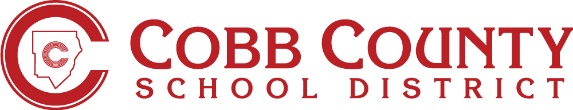 SpanishStudent Re-Enrollment FormFormulario de re-inscripción estudiantil(Please PRINT all information/Favor de usar letra imprenta)Fecha de Hoy			                 Primer día de re-inscripción			       	         Año EscolarSTUDENT ENROLLMENT INFORMATION/INFORMACION DEL ESTUDIANTEEscuela						                 Grado		# de identificaciónNombre legal del estudiante	Last/Apellido	First/Nombre	  Middle/2º nombre		    Nombre usado normalmenteSexo en la Acta de Nacimiento   Masculino        Femenino	       Fecha de nacimientoStudent Resides with:     Both Parents       One Parent       Parent & Step Parent       Guardian       Foster Parent       Other**El estudiante vive con	                Ambos Padres             Uno de los Padres       Un padre y madrastra/padrastro	 Tutor legal             Padres temporales	OtroENROLLING ADULT PRIMARY FAMILY INFORMATION (Family #1)/INFORMACION DEL ADULTO HACIENDO LA INSCRIPCION FAMILIA PRIMARIA (Familia#1) (The enrolling adult must sign at the bottom of this form in order to complete enrollment.)   NOTE: The child must reside primarily with the enrolling adult.El adulto que hace la inscripción debe firmar al final del formulario para completar el proceso de inscripción.) NOTA: El estudiante debe vivir principalmente con el adulto que está haciendo la inscripción.Nombre del adulto haciendo la inscripción	  Last/Apellido	First/Nombre	Middle/2º  nombre	      Relación con el estudianteFamily Status:	 Married	 Separated	     Divorced	      SingleEstatus de la familia	      Casados	       Separados	           Divorciados	            Soltero(a)# de teléfono de la familia			 Celular				       # del trabajoOcupación/Empleado							   Correo electrónicoDo you:          own              rent      or        ***share a residence with another familyUsted      Tiene casa propia	      Alquila       o                      comparte domicilio con otra familiaSi comparte el domicilio con otra familia escriba el nombre del dueño del domicilio¿El idioma preferido de los padres para la comunicación escolar?En el mismo domicilio		 Last/Apellido	First/Nombre	Middle/2º  nombre		      Relación con el estudiante				                                Celular				      # del trabajoOcupación/Empleado							Correo electrónicoNOTE: If this adult is authorized by the Enrolling Adult to be called in case of an emergency and/or pick of the student from school, he/she must also be listed as an emergency contact below.NOTA: Si este adulto está autorizado por el adulto que está haciendo la inscripción para recibir llamadas en caso de una emergencia y/o para recoger al estudiante de la escuela también debe ser incluido en la lista como persona de contacto en caso de emergencia.SECONDARY FAMILY INFORMATION (Family #2)/INFORMACION DE LA FAMILIA SECUNDARIA (Familia #2) (Parent/guardian not residing with the Family #1 household above) (Padre/tutor que no resida en el domicilio de la Familia #1 mencionada en la parte de arribaNombre del padre/tutor #2	     Last/Apellido	      First/Nombre                      Middle/2º Nombre         Relación con el estudianteDirección:		 Street/Calle			        			City/Ciudad	  State/Estado           Zip/Código PostalTeléfono de la casa			               Celular				      # del trabajoOcupación/Empleado							  Correo electrónicoNOTE: If this adult is authorized by the Enrolling Adult to be called in case of an emergency and/or pick of the student from school, he/she must also be listed as an emergency contact below.NOTA: Si este adulto está autorizado por el adulto que está haciendo la inscripción para recibir llamadas en caso de una emergencia y/o para recoger al estudiante de la escuela también debe ser incluido en el listado a continuación.** If not the parent/legal guardian, Form JBC-14 must be completed. (O.C.G.A. 20-1-16)*** Form JBC-2 may be required for proof of residency (State Board of Education Rule 160-5-1-.28)**Si no es el padre o tutor legal debe completar el formulario JBC-14 (O.C.G.A. 20-1-16) ***Formulario JBC-2 puede ser solicitado como prueba de residencia (Regla de la Junta Estatal de Educación 160-5-1-.28)ADDITIONAL STUDENT INFORMATION/INFORMACION ADICIONAL DEL ESTUDIANTEUltima escuela a la que asistió				  Dirección# de teléfono de la última escuela que asistió			             Localización       County/Condado         State/Estado     Country/PaísACTIVE MILITARY SURVEY/ENCUESTA MILITAR ACTIVO Does either parent/guardian/step-parent with who the student resides meet any of the following? ¿El padre/tutor/padrastro con quien reside el estudiante cumple cualquiera de los siguientes requisitos?:\¿Es un miembro o veterano de los servicios uniformados que fue herido gravemente y está retirado por razones médicas o jubilado por un	periodo de un año después del retiro médico o jubilación?¿Es un miembro de los servicios uniformados que haya fallecido en servicio activo o como resultado de las heridas 			       Sí                 Norecibidas mientras estaba activo por un periodo de un año después de su muerteHas your family moved in order to work in another city, state, or country in the past 3 years?     Yes      No¿En los últimos 3 años su familia se ha mudado para trabajar en otra ciudad, estado o país?   		           Sí                 NoEn caso afirmativo, ¿cuál fue la fecha en que su familia llego a la ciudad en la que usted ahora reside?Has anyone in your immediate family been involved in one of the following occupations, either full or part-time or temporarily during the last 3 years?  (Check all that apply)¿En los últimos 3 años algún miembro de su familia ha tenido algunas de las siguientes ocupaciones, ya sea tiempo completo o medio tiempo? (Marque todas las que correspondan)  Agriculture (planting/picking fruits or vegetables)		 Dairy/Poultry/Livestock			 Fishing or fish farming      Agricultura (plantando/cosechando vegetales o frutas 		       Lechería/ganadería			      Pesca o granja de peces Planting, growing, or cutting trees/raking pine straw		 Meat packing/Meat processing/Seafood       Plantando o cortando arboles/juntando agujas de pino (pine straw)                  Empacadoras o procesadoras de carne/pollo/mariscos Processing/packing agricultural products			 Other (please specify occupation) ______________________________       Procesando/empacando productos agrícolas		        	        Otro (por favor de especificar la ocupación)CONTACT INFORMATION/INFORMACION DE CONTACTOAdults allowed to check students out of school (Emergency Contacts)Please include the names of any adults that may be allowed to pick up your child from school (including any adult already listed in the Primary or Secondary Families above).  The adults listed below may also be contacted in case of an emergency.Adultos con permiso para sacar al estudiante de la escuela (Contactos de Emergencia)Por favor incluyan los nombres de todos los adultos que puedan recoger a su hijo(a) de la escuela (incluyendo a cualquier adulto que ya esté en la sección de Familia Primaria o Familia Secundaria.) Los adultos listados en esta sección pueden ser llamados en caso de una emergencia.Las siguientes personas NO PUEDEN recoger a mi hijo(a) de la escuela:Please note that this may not include persons acting under the authority of child protection laws and that court orders may affect this preference.Por favor tenga en cuenta que esto no incluye a personas que estén actuando bajo la autoridad de leyes para protección a menores y que las órdenes de la corte pueden afectar esta preferencia.Enrolling Adult Signature					Enrolling Adult Printed Name			DateFirma del adulto hacienda la inscripción				Nombre del adulto haciendo la inscripción			FechaToday’s Date:First Day of Re-Enrollment:School Year: 20 -20School:  Grade:  Student ID#:Student’s Legal Name:  Name Called:Birth Certificate Gender:     Male    FemaleBirth Date:/     /     Name of Enrolling Adult:   **Relationship to Student:Dwelling Address/Dirección de la casaMailing Address/Dirección de la casaFamily Phone #:  Cell Phone #:  Work Phone #:  ext.Occupation/Employer:  E-mail:If you share a residence with another family, list family/owner’s name:Parent’s preferred language for school communication?Name of Other Adult living at the same address:/Nombre del Otro Adulto que vive   **Relationship to Student:  Cell Phone #:  Work Phone #:  ext.Occupation/Employer:  E-mail:Name of Parent/Guardian #2:   Relationship to Student:Address: Home Phone #:  Cell Phone #:  Work Phone #:  ext.Occupation/Employer:  E-mail:Last School Attended:  Address:Last School Attended Phone Number:Location:Is an active member of the uniformed services:  Es un miembro activo de las fuerzas armadas                                                                      Yes      No       Si                NoIs currently a member of the military reserves in the U.S. Armed Forces, National Guard or Reserve:  Actualmente es un miembro de las reservas militares de las fuerzas armadas de los Estados Unidos, la Guardia Nacional o la Reserva Yes      No       Si                NoIs a member or veteran of the uniformed services who is severely injured and medically discharge or retired fora period of one year after medical discharge or retirement:    Yes      No        Sí                NoIs a member of the uniformed services who died on active duty or as a result of injuries sustained on activeduty for a period of one year after death:    Yes      NoMIGRANT OCCUPATIONAL SURVEY/ENCUESTA OCUPACIONAL MIGRANTE If so, what was the date your family arrived in the city/town in which you now reside?Name/NombreRelationship/RelaciónPrimary Phone/TeléfonoCell/CelularThe following person(s) MAY NOT sign my child out of school: